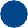 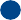 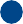 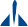 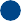 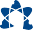 EAR LY  COLLEGE The Early College STEM Schools need the help of additional Chicago IT professionals and organizations to provide vital work-based learning experiences for our students. Please indicate any ways of partnering for which you would like to get additional information.   Internships	A summer internship gives students practical working experience, starting after junior year Mentorships  Match students with an IT industry professional for mentoring, 1:1 or 1:group, based on shared interests  Projects	Provide work-based challenges for students to explore and solve for over a period of time Site Visits	Host a class of ECSS students to bring them to your “world of work”  Speakers	Visit classrooms to speak to students about their career paths and how it relates to IT  Other	ECSS is always seeking creative ways to partner with professionals and organizations to develop experiences and opportunities that can help our students. These can include (but not limited to) special events, after school activities, guest teachers, scholarships, and donations. What are your ideas?Fill this out online! Visit: http://goo.gl/forms/9Kfh9F1p5hYour Name	Telephone	EmailTitle	OrganizationSchool Preference	InterestsFor more information, visit the ECSS webpage at https://chooseyourfuture.cps.edu/early-college-stem-schools/ or sign up HERE.